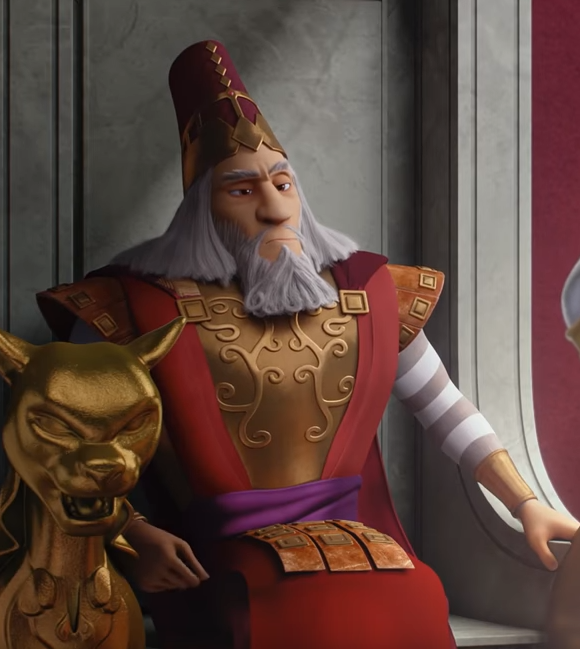           ©: Bo und der Weihnachtsstern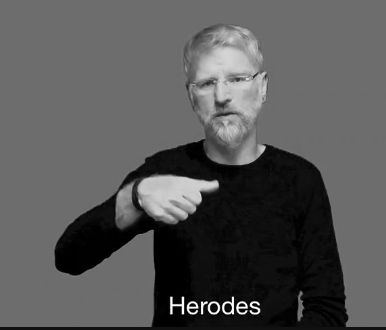 Herodes ist ein gewalttätiger König.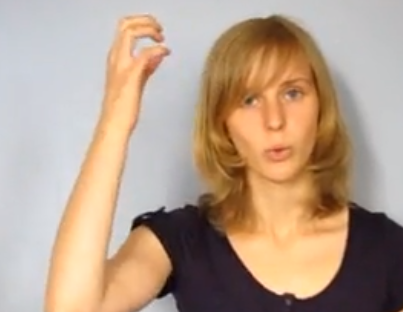 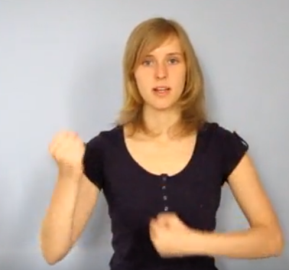 